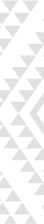 South African Reserve Bank: 2022 Monetary Policy Committee Schools Challenge Entry FormClosing date: 31 March 2022Should there be a school that was found to have cheated, or the teacher helped with the essay the school will be disqualified.Foreign Students may not enter the competition.We have read the rules and requirements for the 2022 Monetary Policy Challenge.Deadline: 31 March 2022By entering, we agree to abide by the rules and requirements and to honour the deadline dates set.Grade 12 Learner Name	Signature and DateGrade 12 Learner Name	Signature and DateGrade 12 Learner Name	Signature and DateGrade 12 Learner Name	Signature and DatePlease send a copy of this completed form to:Sarb-mpcchallenge@resbank.co.zaContact person: 	Mpho MtimkuluTelephone	0123133526/ 0820699424Closing date for entry into the MPC Challenge is31 March 2022MPC Statement due: 27 May 2022All entries must reach the Bank by this date.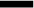 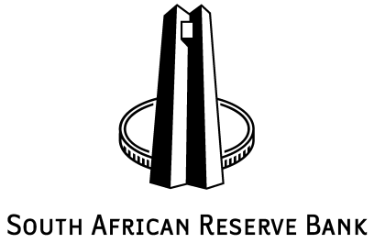 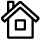 P O Box 427 Pretoria 0001 South Africa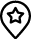 370 Helen Joseph Street Pretoria 0002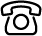 +27 12 313 3911 / 0861 12 7272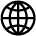 www.resbank.co.zaFile ref. no.:File ref. no.:Executive Management Department Name of school:Name of school:Name of province:Name of province:Number of learners studying Mathematics and Economics:Physical address:Postal address:School’s Principal:Office number:Cellphone:Fax number:Email address:Email address:Grade 12 Economics Teacher:Office number:Cellphone number:Fax number:Email address:Email address:District Manager:Office number:Cellphone number:Fax number:Email address:Email address:MPC Challenge Team members detailsMPC Challenge Team members detailsMPC Challenge Team members detailsFull NameIdentity number:Cellphone number: